ТЕРРИТОРИАЛЬНАЯ ИЗБИРАТЕЛЬНАЯ КОМИССИЯ НАЗРАНОВСКОГО РАЙОНАПОСТАНОВЛЕНИЕ23 июля  2021 года                                                                                 № 12/77-5г.НазраньОб использовании комплексов обработки избирательных бюллетеней КОИБ на участковых избирательных участках Назрановского района         Руководствуясь Постановлением  Избирательной комиссии Республики Ингушетия от 11 июля  2021 года   №124/562-6  «Об использовании технических средств подсчета голосов - комплексов обработки избирательных  бюллетеней при голосовании на выборах депутатов Государственной Думы Федерального Собрания восьмого созыва и депутатов Народного Собрания Республики Ингушетия седьмого созыва, назначенных на 19 сентября 2021 года», территориальная избирательная комиссия Назрановского района постановляет:      1.Определить для использования КОИБ  на выборах депутатов Государственной Думы Федерального Собрания восьмого созыва и депутатов Народного Собрания Республики Ингушетия седьмого созыва следующие избирательные участки:       №704 (Республика Ингушетия, Назрановский район, сельское поселение Гази-Юрт , улица Горная, 1, пер,дом1),      №712 (Республика Ингушетия, Назрановский район, сельское поселение Кантышево, улица Дзаурова,33),    №718 (Республика Ингушетия, Назрановский район, сельское поселение Экажево, улица Джабагиева,1),    №725 (Республика Ингушетия, Назрановский район, сельское поселение Барсуки,Левобережная,27а ),   №729  (Республика Ингушетия, Назрановский район, сельское поселение Плиево, улица Осканова, 14),      2. Назначить операторами – ответственными за организацию работы КОИБ, установленными в помещениях для голосования участковых избирательных комиссий  Назрановского района, следующих членов участковых избирательных комиссий  с правом решающего голоса:      3. Обеспечить своевременную доставку  КОИБ  из мест их временного хранения на избирательные участки №704, №712, №718, №725, №729.      4. Поручить участковым избирательным комиссиям избирательных участков №704, №712, №718, №725, №729  учесть особенности организации голосования с использованием КОИБ.      5. До 21 сентября  2021  года обеспечить доставку КОИБ  с избирательных участков  и передачу в Избирательную комиссию Республики Ингушетия для хранения.      6. Настоящее постановление опубликовать на сайте Администрации Назрановского района в разделе территориальной избирательной комиссии в сети Интернет.          Председатель  территориальной избирательной комиссии Назрановского района                                   Э.О. Хаутиева         Секретарь территориальной избирательной комиссии Назрановского района                                М.М. Парижева№ п/пУИКФ.И.О.Дата  рожденияСубъект  предложения кандидатуры в состав    1.704Ведзижева Пятимат Салимхановна02.12.1978ИРО ВПП «Единая Россия»   1.704Кациев Идрис Салимханович28.01.1983собрание избирателей по месту жительства2.712Баркинхоева Аза Магаметовна15.12.1966собрание избирателей по месту жительства2.712Кодзоева Айна Алихановна01.01.1981собрание избирателей по месту работы3.718Богатырева Тамара Беслановна03.10.1976ИРО ВПП «Единая Россия»3.718Костоева Марем Исаевна29.02.1980ИРО ПП ЛДПР4.725Дудургова Танзила Хасановна04.09.1979ИРО ВПП «Единая Россия»4.725Имагожева Лидия Магомедовна20.07.1994ИРО ПП ЛДПР5.729Гиреева Зарема Мухарбековна05.04.1972ИРО ВПП «Единая Россия»5.729Гиреева Ашат Мухарбековна25.11.1978собрание избирателей по месту работы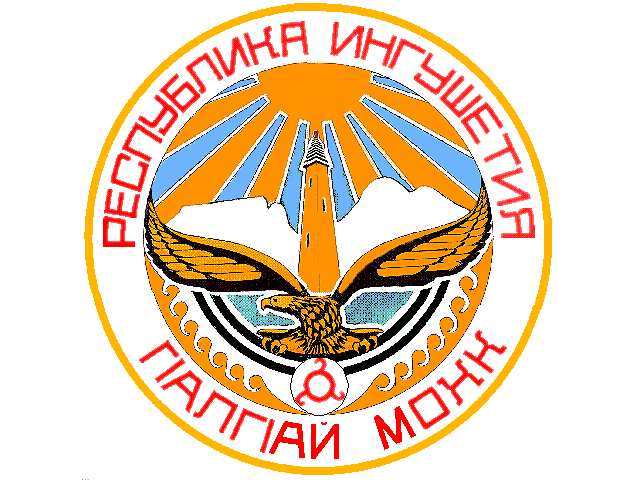 